  SPECYFIKACJA ISTOTNYCH WARUNKÓW ZAMÓWIENIA  dla zamówienia publicznego prowadzonego w trybie przetargu nieograniczonego o wartości poniżej 207.000 euro pod nazwą:Nazwa (firma) oraz adres Zamawiającego:Akademia Morska w Szczecinieul. Wały Chrobrego 1-270-500 SzczecinTel. 91 48 09 400Adres strony internetowej: www.am.szczecin.plRodzaj zamawiającego: Uczelnia Publiczna.Zamawiający nie dokonuje zakupu w imieniu innych instytucji zamawiających.Tryb udzielenia zamówienia:Postępowanie o udzielenie zamówienia publicznego prowadzone jest w trybie przetargu nieograniczonego art. 39 i nast. ustawy z dnia 29 stycznia 2004 r. Prawo zamówień publicznych z późniejszymi zmianami, aktów wykonawczych do ustawy PZP oraz niniejszej Specyfikacji Istotnych Warunków Zamówienia.Niniejsza Specyfikacja Istotnych Warunków Zamówienia zwana jest w dalszej treści Specyfikacją Istotnych Warunków Zamówienia, SIWZ lub specyfikacją.W sprawach nieuregulowanych w niniejszej SIWZ stosuje się przepisy ustawy PZP 
oraz aktów wykonawczych do ustawy PZP.Opis przedmiotu zamówienia:Przedmiotem zamówienia jest sprzedaż wraz z dostawą sukcesywną sprzętu komputerowego i peryferyjnego dla Akademii Morskiej w Szczecinie.  Dokładny opis przedmiotu zamówienia określa załącznik nr 1a do SIWZ oraz załącznik A - D.Podane przez Zamawiającego ewentualne nazwy (znaki towarowe), mają charakter przykładowy, a ich wskazanie ma na celu oczekiwanego standardu, przy czym Zamawiający dopuszcza składanie ofert równoważnych w zakresie sporządzonego opisu przedmiotu zamówienia.Zamawiający wymaga, aby przedmiot umowy był fabrycznie nowy, wolny od wad technicznych 
i prawnych, dobrej jakości, dopuszczony do obrotu, zapakowany w oryginalne opakowanie dla danego produktu, zaopatrzone w etykiety identyfikujące dany produkt, określający jego parametry techniczne, jakościowe, funkcjonalne oraz użytkowe. Na przedmiocie umowy, jak również na opakowaniu musi znajdować się znak firmowy i określenie pochodzenia (producenta).Nomenklatura wg CPV:30213000-5	Komputery osobiste 48620000-0	Systemy operacyjne30231300-0	Monitory ekranoweTermin wykonania zamówienia:Zamówienie winno być zrealizowane w terminie:  sukcesywnie w terminie 14 dni od złożenia zamówienia na dostawę, nie później niż do 30.09.2014r. lub do wyczerpania kwoty brutto w zakresie zadania nr 1,dla dostaw sprzętu objętych 23% stawką podatku VAT – maksymalnie do 14 dni kalendarzowych  licząc od dnia podpisania umowy w zakresie zadań 2-3.dla dostaw sprzętu objętych 0% stawką podatku VAT – maksymalnie do 14 dni kalendarzowych licząc od zawiadomienia Wykonawcy przez Zamawiającego o otrzymaniu 
z właściwego ministerstwa dokumentów na okoliczność zastosowania stawki 0% VAT w zakresie zadań 2-3.Opis części zamówienia, jeżeli zamawiający dopuszcza składanie ofert częściowych:Zamawiający dopuszcza możliwości składania ofert częściowych tj. na każdą z 3 części oddzielnie. 	 Informacje o przewidywanych zamówieniach uzupełniających, o których mowa w art. 67 ust. 1 pkt. 6 i 7 lub art. 134 ust. 6 pkt. 3 i 4, jeżeli zamawiający przewiduje udzielenie takich zamówień        Zamawiający nie przewiduje możliwości udzielania zamówień uzupełniających.Opis sposobu przedstawienia ofert wariantowych oraz minimalne warunki, jakim muszą odpowiadać oferty wariantowe, jeżeli Zamawiający dopuszcza ich składanie:Zamawiający nie dopuszcza składania ofert wariantowych.Warunki udziału w postępowaniu oraz opis sposobu dokonywania oceny spełniania tych warunków: O udzielenie zamówienia mogą ubiegać się wykonawcy, którzy spełniają warunki, dotyczące: posiadania uprawnień do wykonywania określonej działalności lub czynności, 
jeżeli przepisy prawa nakładają obowiązek ich posiadania;posiadania wiedzy i doświadczenia; dysponowania odpowiednim potencjałem technicznym oraz osobami zdolnymi 
do wykonania zamówienia;sytuacji ekonomicznej i finansowej;braku podstaw do wykluczenia na podstawie okoliczności, o których mowa w art. 24 ust 1 oraz art. 24 ust. 2 pkt 5ustawy.  Zamawiający zbada obecność i prawidłowość każdego wymaganego dokumentu i oświadczenia, a także czy wymagany dokument i oświadczenie potwierdza spełnianie warunku nie później niż na dzień składania ofert. Zamawiający dokona formalnej oceny spełniania warunków udziału 
w postępowaniu w oparciu o analizę oświadczeń lub dokumentów załączonych do oferty zgodnie z formułą: spełnia / nie spełnia.W rozdziale IX SIWZ dotyczącym wykazu oświadczeń lub dokumentów, jakie mają dostarczyć Wykonawcy w celu potwierdzenia spełnienia warunków udziału w postępowaniu, Zamawiający szczegółowo wskazuje, jakich oświadczeń lub dokumentów żąda od Wykonawcy. Wykonawca może polegać na wiedzy i doświadczeniu, potencjale technicznym, osobach zdolnych do wykonania zamówienia lub zdolnościach finansowych innych podmiotów, niezależnie od charakteru prawnego łączących go z nimi stosunków. Wykonawca w takiej sytuacji zobowiązany jest udowodnić zamawiającemu, iż będzie dysponował zasobami niezbędnymi do realizacji zamówienia, w szczególności przedstawiając w tym celu pisemne zobowiązanie tych podmiotów do oddania mu do dyspozycji niezbędnych zasobów na okres korzystania z nich przy wykonywaniu zamówienia. Pisemne zobowiązanie, o którym mowa w ust. 4 musi zostać złożone w oryginale podpisanym przez podmiot trzeci.Wykaz oświadczeń lub dokumentów, jakie mają dostarczyć Wykonawcy w celu potwierdzenia spełnienia warunków udziału w postępowaniu oraz niepodlegania wykluczeniu na podstawie art. 24 ust 1 ustawy:W zakresie wykazania spełniania przez wykonawcę warunków, o których mowa w art. 22 ust. 1 ustawy, należy przedłożyć: oświadczenie o spełnianiu warunków udziału w postępowaniu, zgodnie z załącznikiem nr 2 do SIWZ. W przypadku składania oferty wspólnej ww. dokument składa każdy z Wykonawców składających ofertę wspólną lub upoważniony przez mocodawcę pełnomocnik.W celu wykazania braku podstaw do wykluczenia z postępowania o udzielenie zamówienia wykonawcy w okolicznościach, o których mowa w art. 24 ust. 1 ustawy, Zamawiający żąda:aktualnego odpisu z właściwego rejestru lub z centralnej ewidencji i informacji o działalności gospodarczej, jeżeli odrębne przepisy wymagają wpisu do rejestru lub ewidencji, w celu wykazania braku podstaw do wykluczenia w oparciu o art. 24 ust. 1 pkt 2 ustawy, wystawionego nie wcześniej niż 6 miesięcy przed upływem terminu składania wniosków o dopuszczenie do udziału w postępowaniu o udzielenie zamówienia albo składania ofert.
 W przypadku składania oferty wspólnej ww. dokument składa każdy z Wykonawców składających ofertę wspólną.oświadczenia o braku podstaw do wykluczenia, zgodnie z załącznikiem nr 3 do SIWZ.                                  W przypadku składania oferty wspólnej ww. dokument składa każdy z Wykonawców składających ofertę wspólną lub upoważniony przez mocodawcę pełnomocnik; W celu wykazania braku podstaw do wykluczenia z postępowania o udzielenie zamówienia wykonawcy w okolicznościach, o których mowa w art. 24 ust. 2 pkt 5 ustawy, Zamawiający żąda złożenie oświadczenia dotyczącego grupy kapitałowej a jeżeli wykonawca należy do grupy kapitałowej również listy podmiotów należących do tej samej grupy. Zamawiający zaleca złożenie oświadczenia zgodnie ze wzorem wskazanym w załączniku nr 4 do SIWZ; W przypadku składania oferty wspólnej ww. dokument składa każdy z Wykonawców składających ofertę wspólną lub upoważniony przez mocodawcę pełnomocnik;W celu potwierdzenia, że oferowane przez Wykonawcę dostawy sprzętu, odpowiadają wymaganiom określonym w SIWZ, Zamawiający żąda dołączenia do oferty materiałów informacyjnych w celu potwierdzenia wszystkich parametrów technicznych wyspecyfikowanych przez Zamawiającego w zakresie oferowanych zadań. Uwaga! Jako materiał informacyjny nie może zostać złożony opis przedmiotu zamówienia Zamawiającego podpisany przez wykonawcę, dokument złożony na potwierdzenie parametrów ma za zadanie potwierdzać wszelkie właściwości określone w opisie. W celu potwierdzenia, że oferowany sprzęt odpowiada wymaganiom SIWZ, Zamawiający żąda:dołączenia do oferty dokumentów potwierdzających zgodność sprzętu określonego 
w załączniku A do SIWZ z deklaracją zgodności CE;dołączenia do oferty dokumentów potwierdzających zgodność sprzętu określonego 
w załączniku A do SIWZ z certyfikatem ISO 9001 lub równoważny.dołączenia do oferty dokumentów potwierdzających zgodność sprzętu określonego 
w załączniku B, C, D do SIWZ z certyfikatem TCO min. 6.0 lub równoważny.Jeżeli Wykonawca ma siedzibę lub miejsce zamieszkania poza terytorium Rzeczypospolitej Polskiej, zamiast dokumentów, o których mowa w rozdziale IX ust. 2 pkt 1) składa dokument lub dokumenty, wystawione w kraju, w którym ma siedzibę lub miejsce zamieszkania, potwierdzające odpowiednio, że nie otwarto jego likwidacji ani nie ogłoszono upadłości, wystawione nie wcześniej niż 6 miesięcy przed upływem terminu składania ofert; Jeżeli w miejscu zamieszkania osoby lub w kraju, w którym wykonawca ma siedzibę lub miejsce zamieszkania, nie wydaje się dokumentów, o których mowa powyżej, zastępuje się je dokumentem zawierającym oświadczenie złożone przed notariuszem, właściwym organem sądowym, administracyjnym albo organem samorządu zawodowego lub gospodarczego odpowiednio miejsca zamieszkania osoby lub kraju, w którym wykonawca ma siedzib lub miejsce zamieszkania, z zachowaniem terminów ich ważności określonych powyżej. Ponadto Wykonawcy obowiązani są dołączyć do oferty dokument pełnomocnictwa (zgodnie 
z art. 23 ust. 2 ustawy Prawo zamówień publicznych) w przypadku, gdy o udzielenie zamówienia ubiega się wspólnie kilku wykonawców, o zakresie, co najmniej: do reprezentowania w postępowaniu o udzielenie zamówienia Wykonawców wspólnie ubiegających się o udzielenie zamówienia albo reprezentowania w postępowaniu i zawarcia umowy w sprawie zamówienia publicznego. Wykonawca może dołączyć do oferty, umowę regulującą współpracę podmiotów występujących wspólnie (minimalna treść umowy wskazana jest w rozdziale XII pkt. 10 lit c niniejszej SIWZ) lub przed zawarciem umowy, jeśli złożona oferta zostanie uznana za najkorzystniejszą przez Zamawiającego.Jeżeli z przedstawionych dokumentów wynika, że osoba, która podpisała ofertę nie jest uprawniona do reprezentacji Wykonawcy w obrocie gospodarczym, do oferty załączyć należy dokument pełnomocnictwa wystawionego w sposób określony przepisami prawa cywilnego. 
W przypadku złożenia kopii pełnomocnictwa musi być ono potwierdzone za zgodność 
z oryginałem przez osoby udzielające pełnomocnictwa lub notariusza.W przypadku wykonawców wspólnie ubiegających się o udzielenie zamówienia i podmiotów, o których mowa w rozdziale VIII ust. 4 SIWZ kopie dokumentów dotyczących odpowiednio wykonawcy lub tych podmiotów są poświadczane za zgodność z oryginałem przez wykonawcę lub te podmioty. Dokumenty (z zastrzeżeniem dokumentu pełnomocnictwa), o których mowa w SIWZ Wykonawcy mogą składać w formie oryginału lub kopii poświadczonej za zgodność 
z oryginałem przez Wykonawcę, tj. przez osobę uprawnioną do reprezentacji Wykonawcy 
w obrocie gospodarczym. Zamawiający zastrzega sobie prawo żądania przedstawienia oryginału lub notarialnie poświadczonej kopii dokumentu, gdy złożona przez Wykonawcę kopia dokumentu będzie nieczytelna lub będzie budzić wątpliwości, co do jej prawdziwości.Postępowanie o udzielenie zamówienia prowadzi się w języku polskim. Dokumenty 
lub oświadczenia sporządzone w języku obcym są składane wraz z tłumaczeniem na język polski. Zasada ta rozciąga się także na składane w toku postępowania wyjaśnienia, oświadczenia, wnioski, zawiadomienia oraz informacje itp.Informacja o sposobie porozumiewania się Zamawiającego z Wykonawcami 
oraz przekazywania oświadczeń lub dokumentów, a także wskazanie osób uprawnionych do porozumiewania się z Wykonawcami: Zamawiający i Wykonawcy w zakresie składania oświadczeń, wniosków, zawiadomień 
oraz informacji porozumiewać się będą za pomocą faksu, nr: (91) 48-09-575, 48-09-347 
na żądanie potwierdzonego niezwłocznie listem poleconym z zastrzeżeniem, że dla złożenia oferty, wymagana jest forma pisemna.Zawsze dopuszczalna jest forma pisemna. W tym przypadku datą złożenia oświadczenia woli jest data wpływu pisma na wskazany wyżej adres. Pismo złożyć można osobiście 
w Kancelarii pok. 73a w godzinach 900 – 1500, ul. Wały Chrobrego 1-2, 70-500 Szczecin albo przesłać listownie. W tym przypadku datą złożenia oświadczenia woli jest data wpływu pisma na wskazany wyżej adres.  Jeżeli oświadczenia, wnioski, zawiadomienia oraz informacje przekazywane są faksem, każda ze stron na żądanie drugiej niezwłocznie potwierdza faksem fakt ich otrzymania. Zamawiający dopuszcza formę elektroniczną w zakresie:przekazywania protokołu z otwarcia ofert wraz z informacją na temat kwoty przeznaczonej na sfinansowanie zamówienia;przesyłania przez Zamawiającego wezwań do uzupełnień i wyjaśnień oraz informacji 
o wynikach postępowania w sytuacji braku dostępności drogi faksowej.przesyłania przez Wykonawców na żądanie Zamawiającego wyjaśnień w sytuacji braku dostępności drogi faksowej, przesyłania przez Wykonawców zapytań dotyczących treści SIWZ oraz odpowiedzi na te pytania przez Zamawiającego;– adres email: ag@am.szczecin.plZamawiający nie będzie udzielał ustnych i telefonicznych informacji, wyjaśnień 
czy odpowiedzi na kierowane do Zamawiającego zapytania, w sprawach wymagających zachowania formy pisemnej. Uzyskane odpowiedzi nie będą wiążące dla Zamawiającego 
i Wykonawców.Osobą upoważnioną do kontaktu z Wykonawcami jest Aneta Sobkowiak.Termin związania ofertą oraz wymagania dotyczące wadium: Termin związania ofertą wynosi 30 dni od ostatecznego terminu składania ofert.Zamawiający nie przewiduje wadium.Opis sposobu przygotowania ofert: Ofertę sporządza się w języku polskim, przy użyciu formularza stanowiącego załącznik 
nr 1 do niniejszej SIWZ.  W ofercie należy wpisać oferowany produkt i model. Wykonawca ma prawo złożyć tylko jedną ofertę w zakresie każdego zadania. Na ofertę składają się wszystkie dokumenty i załączniki wymagane zapisami niniejszej SIWZ. Dokumenty tworzące ofertę muszą być podpisane przez osoby upoważnione do składania oświadczeń woli w imieniu Wykonawcy. Upoważnienie do ich podpisania musi być dołączone do oferty, o ile nie wynika ono z innych dokumentów załączonych przez Wykonawcę.W przypadku, gdy Wykonawca dołącza do oferty kopię jakiegoś dokumentu, musi być ona poświadczona za zgodność z oryginałem przez Wykonawcę. Jeżeli do podpisania oferty upoważnione są łącznie dwie lub więcej osób kopie dokumentów muszą być potwierdzone za zgodność z oryginałem przez wszystkie te osoby. (Zasady poświadczania: na kserokopii składa się własnoręczny, czytelny podpis – zawierający imię i nazwisko lub parafę z imienną pieczątką, poprzedzony „za zgodność z oryginałem”).Oferty winny być podpisane w wyznaczonych miejscach przez osoby upoważnione 
do reprezentowania Wykonawcy w obrocie gospodarczym.Ofertę wypełnić należy w sposób czytelny, na maszynie do pisania lub komputerze lub czytelnym pismem odręcznym. Nieczytelne oferty mogą zostać odrzucone. Do formularza dołączyć należy prawidłowo wypełnione wszystkie dokumenty, załączniki 
i oświadczenia wymienione w rozdziale IX niniejszej SIWZ. Oferta winna być złożona przed upływem terminu składania ofert. Ofertę wraz z wymaganymi załącznikami i dokumentami zamieścić należy w kopercie zaadresowanej na Zamawiającego i podpisanej w następujący sposób: „Dostawa sprzętu komputerowego i peryferyjnego dla Akademii Morskiej w Szczecinie nr sprawy AG/AS/9/2014 oraz: „Nie otwierać przed dniem 07.03.2014 r., godz. 10.00”. Wykonawca złoży ofertę zgodnie z wymaganiami SIWZ.Zaleca się, aby wszystkie strony oferty i załączników były ponumerowane i parafowane 
w prawym górnym rogu. Wszystkie miejsca, w których Wykonawca naniósł zmiany winny być parafowane przez osobę upoważnioną do reprezentowania firmy w obrocie gospodarczym. Oferty wspólne, sporządzone przez dwa lub więcej podmiotów, zwanych w dalszej treści Wykonawcą wspólnym powinny spełniać następujące wymagania:oferta, wraz z załącznikami, winna być podpisana przez pełnomocnika. do oferty należy załączyć dokument pełnomocnictwa,sposób składania oświadczeń i dokumentów w ofercie wspólnej szczegółowo opisano 
w rozdziale IX SIWZ,przed zawarciem umowy w sprawie zamówienia publicznego zamawiający może wymagać dołączenia umowy regulującej współpracę tych wykonawców, zawierającej, co najmniej:-	zobowiązanie do realizacji wspólnego przedsięwzięcia gospodarczego obejmującego swoim zakresem przedmiot zamówienia,-	czas obowiązywania umowy, który nie może być krótszy niż termin udzielonej rękojmi lub gwarancji,warunki określone przez Zamawiającego w SIWZ winny być spełnione przez Wykonawców wspólnych łącznie. Należy zaznaczyć jednocześnie w ofercie, który z Wykonawców odpowiada za spełnienie, jakich warunków SIWZ, wszelka wymiana pism, korespondencji w imieniu Wykonawców wspólnych dokonywana jest przez pełnomocnika. Zamawiający kieruje wszelką informację i korespondencję do pełnomocnika.Wykonawcy występujący wspólnie ponoszą solidarną odpowiedzialność za niewykonanie lub nienależyte wykonanie zobowiązania.Oferta wraz z wszelkimi oświadczeniami i pozostałymi dokumentami jest jawna, z wyjątkiem informacji stanowiących tajemnicę przedsiębiorstwa w rozumieniu przepisów ustawy z dnia 
16 kwietnia 1993r. o zwalczaniu nieuczciwej konkurencji (Dz. U. Nr 47, poz. 211), 
a Wykonawca składając ofertę zastrzegł w odniesieniu do tych informacji, że nie mogą być one udostępnione. Miejsce oraz termin składania i otwarcia ofert:Prawidłowo zamkniętą i opisaną kopertę zawierającą ofertę (formularz wraz z dokumentami, załącznikami i oświadczeniami wskazanymi w niniejszej SIWZ) składać należy w Akademii Morskiej w Szczecinie, Kancelaria pok. 73a., ul. Wały Chrobrego 1-2, 70-500 Szczecin, 
w terminie do dnia 07.03.2014 r. do godziny 9:45.Otwarcie ofert nastąpi: 07.03.2014 r. w Akademii Morskiej, ul. Wały Chrobrego 1-2, 
70-500 Szczecin, w pok.70 o godzinie 10.00. Wszelkie zmiany terminów dokonane przez Zamawiającego do czasu składania ofert wymagają od Wykonawcy aktualizacji zapisów niniejszego rozdziału.Opis sposobu obliczenia ceny: Łączna cena oferty, musi być podana oddzielnie dla każdego zadania liczbowo i słownie 
w kwocie netto i brutto w złotych polskich (PLN), na formularzu (ofercie Wykonawcy) stanowiącym załącznik nr 1 do SIWZ, z dokładnością do dwóch miejsc po przecinku oraz uwzględniać całość ponoszonego przez Zamawiającego wydatku na sfinansowanie zamówienia 
z zastrzeżeniem ust 4 i 5.1a. Zamawiający przyjmuje łączną cenę brutto oferty wykazaną w ofercie dla każdego zadania oddzielnie – dla porównania ofert.Podana przez Wykonawcę cena oferty stanowi maksymalny koszt dla Zamawiającego w związku 
z realizacją zamówienia. Cena ta nie podlega negocjacji czy zmianie w toku postępowania 
z zastrzeżeniem art. 87 ust. 2 ustawy PZP.W cenie oferty powinny być uwzględnione w szczególności wszystkie należności publiczno – prawne z tytułu obrotu przedmiotem zamówienia, ewentualne koszty ubezpieczenia, transportu 
i inne, jeżeli Wykonawca zakłada ich poniesienie albo jest do ich poniesienia zobowiązany.Jeżeli Wykonawcy złożą oferty, których wybór prowadziłby do powstania obowiązku podatkowego Zamawiającego zgodnie z przepisami o podatku od towarów i usług w zakresie dotyczącym wewnątrz wspólnotowego nabycia towarów i importu towarów, w celu dokonania oceny ofert Zamawiający doliczy do przedstawionych w nich cen podatek od towarów 
i usług, który miałby obowiązek ponieść zgodnie z obowiązującymi przepisami.Jeżeli Wykonawcy złożą oferty, których wybór prowadziłby do powstania obowiązku celnego Zamawiającego zgodnie z przepisami celnymi w zakresie dotyczącym wewnątrz wspólnotowego nabycia towarów, w celu dokonania oceny ofert Zamawiający doliczy do przedstawionych w nich cen cło, które miałby obowiązek ponieść zgodnie z obowiązującymi przepisami.Kryterium ceny obliczone będzie według wzoru opisanego dokładnie w rozdziale XVI niniejszej SIWZ.Informacja dotycząca walut obcych, w jakich mogą być prowadzone rozliczenia między Zamawiającym a Wykonawcą:   Rozliczenia między Zamawiającym a Wykonawcą będą prowadzone w złotych polskich (PLN).    Zamawiający nie przewiduje rozliczenia w walutach obcych. Opis kryteriów, którymi Zamawiający będzie się kierował przy wyborze oferty w celu zawarcia umowy w sprawie zamówienia publicznego: Oferty oceniane będą według kryterium: cena = 100 % dla każdego zadania oddzielnie.Kryterium ceny zostanie obliczone według następującego wzoru:(Cena najniższej oferty / Cena badanej oferty) * 100 = liczba punktów za kryterium cena.Informacja o formalnościach, jakie powinny zostać dopełnione po wyborze oferty, 
w celu zawarcia umowy w sprawie zamówienia publicznegoZawarcie umowy na realizację przedmiotu zamówienia nastąpi w siedzibie Zamawiającego, 
w sposób ustalony indywidualnie z Wykonawcą, który złoży ofertę najkorzystniejszą 
pod względem kryteriów oceny ofert.Zawarcie umowy może nastąpić także w ten sposób, że Zamawiający prześle Wykonawcy wypełnioną i podpisaną umowę w odpowiedniej liczbie egzemplarzy, a Wykonawca odeśle podpisane egzemplarze w możliwie najwcześniejszym terminie Zamawiającemu.Istotne dla stron postanowienia, które zostaną wprowadzone do treści zawieranej umowy w sprawie zamówienia publicznego, ogólne warunki umowy albo wzór umowy, jeżeli Zamawiający wymaga od wykonawcy, aby zawarł z nim umowę w sprawie zamówienia publicznego na takich warunkach: Zamawiający informuje, że przewiduje możliwości zmiany umowy. Zmiany zawartej umowy mogą nastąpić w następujących przypadkach:gdy ulegnie zmianie stan prawny w zakresie dotyczącym realizowanej umowy, który spowoduje konieczność zmiany sposobu wykonywania przedmiotu umowy przez Wykonawcę;gdy wystąpią przeszkody o obiektywnym charakterze (zdarzenia nadzwyczajne, zewnętrzne 
i niemożliwe do zapobieżenia, a więc mieszczące się w zakresie pojęciowym tzw. siły wyższej.) np. pogoda uniemożliwiająca wykonywanie umowy, zdarzenia nie leżące po żadnej ze stron umowy. Strony mają prawo do skorygowania uzgodnionych zobowiązań i przesunięcia terminu realizacji maksymalnie o czas trwania siły wyższej. Strony zobowiązują się do natychmiastowego poinformowania się nawzajem o wystąpieniu ww. przeszkód;gdy dostępność do zamawianego towaru w trakcie realizacji dostaw będzie niemożliwa 
w związku z jego wycofaniem, zmianą nazwy. W powyższej sytuacji na podstawie pisemnego oświadczenia Wykonawcy popartego dokumentami producenta, Zamawiający dopuszcza zmianę oferowanego towaru (typu - nazwy) z zastrzeżeniem, iż cena nowego towaru nie przekroczy ceny jednostkowej danej pozycji i parametry jakościowe nowego towaru będą nie gorsze niż określone w opisie przedmiotu zamówienia, a Wykonawca dostarczy dokumenty potwierdzające równoważność między zamiennikiem i wzorcem. Zamawiający dopuszcza wydłużenie terminu dostawy o 3 dni robocze licząc od dnia złożenia żądania w formie e-maila, faksu.gdy zaistnieje inna, niemożliwa do przewidzenia w momencie zawarcia umowy okoliczność prawna, ekonomiczna lub techniczna, za którą żadna ze stron nie ponosi odpowiedzialności, skutkująca brakiem możliwości należytego wykonania umowy, zgodnie ze specyfikacją istotnych warunków zamówienia – zamawiający dopuszcza możliwość zmiany umowy, 
w szczególności terminu realizacji zamówienia.   gdy są korzystne dla Zamawiającego.Jeżeli w trakcie obowiązywania umowy nastąpi zmiana stawki podatku od towarów 
i usług, nie będzie wymagana zmiana umowy i zastosowanie znajdzie stawka obowiązująca w chwili wystawienia faktury.Wzór umowy stanowi załącznik nr 5 do niniejszej SIWZ.Strony dopuszczają możliwość zmian redakcyjnych, omyłek pisarskich oraz zmian będących następstwem zmian danych ujawnionych w rejestrach publicznych bez konieczności sporządzania aneksu.Wskazanie części zamówienia, która może być powierzona podwykonawcom:Zamawiający dopuszcza wykonanie przedmiotu zamówienia przy udziale podwykonawców. Zakres prac, który Wykonawca zamierza powierzyć podwykonawcom należy wymienić 
w ofercie Wykonawcy – zgodnie z załącznikiem nr 1 do SIWZ.W przypadku, gdy Wykonawca nie wskaże powyższych informacji, Zamawiający uzna, 
iż zamówienie realizowane będzie bez udziału podwykonawców. Maksymalna liczba Wykonawców, z którymi Zamawiający zawrze umowę ramową, jeżeli zamawiający przewiduje zawarcie umowy ramowej:		Zamawiający nie prowadzi postępowania w celu zawarcia umowy ramowej. Informacje dodatkowe dotyczące wysokości zwrotu kosztów udziału w postępowaniu, jeżeli Zamawiający przewiduje ich zwrot oraz aukcji elektronicznej, jeżeli Zamawiający przewiduje aukcję elektroniczną. Wszystkie koszty związane z uczestnictwem w postępowaniu, w szczególności
z przygotowaniem i złożeniem ofert ponosi Wykonawca składający ofertę.Zamawiający nie przewiduje zwrotu kosztów udziału w postępowaniu. Zamawiający nie przewiduje aukcji elektronicznej.Pouczenie o środkach ochrony prawnej przysługujących Wykonawcy w toku postępowania o udzielenie zamówienia:Środki ochrony prawnej przysługują wykonawcy, a także innemu podmiotowi, jeżeli ma lub miał interes w uzyskaniu danego zamówienia oraz poniósł lub może ponieść szkodę w wyniku naruszenia przez zamawiającego przepisów niniejszej ustawy.Odwołanie przysługuje od niezgodnej z przepisami ustawy czynności Zamawiającego podjętej 
w postępowaniu o udzielenie zamówienia lub zaniechania czynności, do której zamawiający jest zobowiązany na podstawie ustawy.Odwołanie przysługuje wobec czynności:wyboru trybu negocjacji bez ogłoszenia, zamówienia z wolnej ręki lub zapytania o cenę;opisu sposobu dokonywania oceny spełniania warunków udziału w postępowaniu;wykluczenia odwołującego z postępowania o udzielenie zamówienia;odrzucenia oferty odwołującego.Odwołanie powinno wskazywać czynność lub zaniechanie czynności Zamawiającego, której zarzuca się niezgodność z przepisami ustawy, zawierać zwięzłe przedstawienie zarzutów, określać żądanie oraz wskazywać okoliczności faktyczne i prawne uzasadniające wniesienie odwołania.Odwołanie wnosi się do Prezesa Izby w formie pisemnej albo elektronicznej opatrzonej bezpiecznym podpisem elektronicznym weryfikowanym za pomocą ważnego kwalifikowanego certyfikatu, w terminach określonych w ustawie P.z.p.Odwołujący przesyła kopię odwołania zamawiającemu przed upływem terminu do wniesienia odwołania w taki sposób, aby mógł on zapoznać się z jego treścią przed upływem tego terminu. Domniemywa się, iż Zamawiający mógł zapoznać się z treścią odwołania przed upływem terminu do jego wniesienia, jeżeli przesłanie jego kopii nastąpiło przed upływem terminu do jego wniesienia za pomocą jednego ze sposobów określonych w rozdziale X ust. 1 niniejszej SIWZ.W przypadku wniesienia odwołania wobec treści ogłoszenia o zamówieniu lub postanowień specyfikacji istotnych warunków zamówienia zamawiający może przedłużyć termin składania ofert lub termin składania wniosków. W przypadku wniesienia odwołania po upływie terminu składania ofert bieg terminu związania ofertą ulega zawieszeniu do czasu ogłoszenia przez Izbę orzeczenia. Wykonawca może w terminie przewidzianym do wniesienia odwołania poinformować zamawiającego o niezgodnej z przepisami ustawy czynności podjętej przez niego lub zaniechaniu czynności, do której jest on zobowiązany na podstawie ustawy, na które nie przysługuje odwołanie na podstawie art. 180 ust. 2 ustawy P.z.p.  10. W sprawach nieuregulowanych w ustawie P.z.p. zastosowanie mają przepisy Kodeksu Cywilnego.Adres poczty elektronicznej lub strony internetowej zamawiającego, jeżeli zamawiający dopuszcza porozumiewanie się drogą elektroniczną; informacje dotyczące aukcji elektronicznej; wysokość zwrotu kosztów udziału w postępowaniu, jeżeli zamawiający przewiduje ich zwrot; informacje dotyczące zawarcia umowy ramowejZamawiający w przedmiotowym postępowaniu nie dopuszcza porozumiewania się drogą elektroniczną, z zastrzeżeniem rozdziału X pkt. 4.podpis Zamawiającego:…………………………Załącznik nr 1 do SIWZ AG/AS/9/2014nazwa i adres siedziby Wykonawcy: ...............................................................Nr NIP		...................................................Nr REGON	...................................................nr telefonu	...................................................nr faksu	...................................................dane osoby upoważnionej do kontaktowania się z Zamawiającym: ……………………………………OFERTA W Y K O N A W C Y Oferujemy sprzedaż wraz z dostawą komputerowego i peryferyjnego dla Akademii Morskiej 
w Szczecinie   na warunkach i zasadach określonych w SIWZ po łącznej cenie: Zadanie nr 1netto:  .........................................................................................................cena netto słownie:	.................................................................................................................) brutto: .........................................................................................................(cena brutto słownie:	.................................................................................................................).Oferowany produkt i model (komputer, monitor 19,5”- 20”) 2 kpl.. ………………………………..Oferowany produkt i model (komputer, monitor 21,5”- 22”) 2 kpl. ………………………………..Zadanie nr 2netto:  .........................................................................................................cena netto słownie:	.................................................................................................................) brutto: .........................................................................................................(cena brutto słownie:	.................................................................................................................).Oferowany produkt i model  (komputer, monitor 21,5”- 22”) 1 kpl. ………………………………..Zadanie nr 3netto:  .........................................................................................................cena netto słownie:	.................................................................................................................) brutto: .........................................................................................................(cena brutto słownie:	.................................................................................................................).Oferowany produkt i model  (monitor 22,5”- 23 ”) 2 kpl (4 sztuki).............................................Oświadczamy, iż zaakceptowaliśmy termin realizacji przedmiotu umowy wskazany 
w części IV SIWZ oraz w umowie.Oświadczamy, że zapoznaliśmy się ze Specyfikacją Istotnych Warunków Zamówienia i nie wnosimy do niej zastrzeżeń oraz zdobyliśmy konieczne informacje do przygotowania oferty.Oświadczamy, że jesteśmy związani niniejszą ofertą na czas wskazany w Specyfikacji Istotnych Warunków Zamówienia.Oświadczamy, że zawarty w Specyfikacji Istotnych Warunków Zamówienia wzór umowy został przez nas zaakceptowany i zobowiązujemy się w przypadku wyboru naszej oferty do zawarcia umowy w miejscu i terminie wyznaczonym przez Zamawiającego. Oświadczamy, iż zamierzamy zlecić podwykonawcy następujące części zamówienia(wypełnić tylko w przypadku realizacji zamówienia przy udziale podwykonawców) a)	część .....................................................................................................................................Integralną część niniejszej oferty stanowią dokumenty wymagane treścią rozdziału IX SIWZ.Załącznik 1a do SIWZ AG/AS/9/2014/ załącznik nr 1 do umowy………….	Załącznik A do SIWZ AG/AS/9/2014/załącznik A do załącznika nr 1 do umowyZadanie: 1, 2Zintegrowany komputer klasy A	Załącznik B do SIWZ AG/AS/9/2014 /załącznik B do załącznika nr 1 do umowyZadanie: 1Monitor  19,5” do 20” do komputera zintegrowanego klasy A	Załącznik C do SIWZ AG/AS/9/2014 /załącznik C do załącznika nr 1 do umowyZadanie: 1, 2Monitor  21,5” do 22” do komputera zintegrowanego klasy A	Załącznik D do SIWZ AG/AS/9/2014 / załącznik D do załącznika nr 1 do umowyZadanie: 3Monitor  22,5” do 23” do komputera  - 2 kpl. (1 kpl. składa się z 2 minitorów)Załącznik nr 2 do SIWZ AG/AS/9/2014OświadczeniEo spełnianiu warunków udziału w postępowaniuOświadczam, zgodnie z treścią art. 22 ust 1 ustawy – Prawo zamówień publicznych, 
iż Wykonawca, którego reprezentuję na dzień składania ofert, spełnia warunki dotyczące:posiadania uprawnień do wykonywania określonej działalności lub czynności, jeżeli przepisy prawa nakładają obowiązek ich posiadania;posiadania wiedzy i doświadczenia;dysponowania odpowiednim potencjałem technicznym oraz osobami zdolnymi do wykonania zamówienia;sytuacji ekonomicznej i finansowej.Załącznik nr 3 do SIWZ AG/AS/9/2014OświadczeniE o BRAKU PODSTAW DO WYKLUCZENIA Z POSTĘPOWANIA ·
O UDZIELENIE ZAMÓWIENIA Oświadczam, zgodnie z treścią art. 24 ust.1 ustawy – Prawo zamówień publicznych, że Wykonawca, którego reprezentuję na dzień składania ofert wykazuje brak podstaw do wykluczenia z postępowania o udzielenie zamówienia publicznego, czyli:1) 	nie jest Wykonawcą, który wyrządził szkodę, nie wykonując zamówienia lub wykonując je nienależycie, lub został zobowiązany do zapłaty kary umownej, jeżeli szkoda ta lub obowiązek zapłaty kary umownej wynosiły nie mniej niż 5% wartości realizowanego zamówienia i zostały stwierdzone orzeczeniem sadu, które uprawomocniło sie w okresie 3 lat przed wszczęciem postępowania;1a) nie jest Wykonawcą, z którym Zamawiający rozwiązał albo wypowiedział umowę w sprawie zamówienia publicznego albo odstąpił od umowy w sprawie zamówienia publicznego, 
z powodu okoliczności, za które Wykonawca ponosi odpowiedzialność, jeżeli rozwiązanie albo wypowiedzenie umowy albo odstąpienie od niej nastąpiło w okresie 3 lat przed wszczęciem postępowania, a wartość niezrealizowanego zamówienia wyniosła, co najmniej 5% wartości umowy;2)  nie jest Wykonawcą, w stosunku do którego otwarto likwidację lub których upadłość ogłoszono,
 z wyjątkiem wykonawców, którzy po ogłoszeniu upadłości zawarli układ zatwierdzony prawomocnym postanowieniem sądu, jeżeli układ nie przewiduje zaspokojenia wierzycieli przez likwidację majątku upadłego;3) 	nie jest Wykonawcą, który zalega z uiszczeniem podatków, opłat lub składek na ubezpieczenia społeczne lub zdrowotne, z wyjątkiem przypadków, gdy uzyskali oni przewidziane prawem zwolnienie, odroczenie, rozłożenie na raty zaległych płatności lub wstrzymanie w całości wykonania decyzji właściwego organu;4) 	nie jest osobą fizyczną, którą prawomocnie skazano za przestępstwo popełnione w związku z postępowaniem o udzielenie zamówienia, przestępstwo przeciwko prawom osób wykonujących pracę zarobkową, przestępstwo przeciwko środowisku, przestępstwo przekupstwa, przestępstwo przeciwko obrotowi gospodarczemu lub inne przestępstwo popełnione w celu osiągnięcia korzyści majątkowych, a także za przestępstwo skarbowe lub przestępstwo udziału w zorganizowanej grupie albo związku mających na celu popełnienie przestępstwa lub przestępstwa skarbowego;5)   nie jest  spółką jawną, której wspólnika prawomocnie skazano za przestępstwo popełnione 
w związku z postępowaniem o udzielenie zamówienia, przestępstwo przeciwko prawom osób wykonujących pracę zarobkową, przestępstwo przeciwko środowisku, przestępstwo przekupstwa, przestępstwo przeciwko obrotowi gospodarczemu lub inne przestępstwo popełnione w celu osiągnięcia korzyści majątkowych, a także za przestępstwo skarbowe lub przestępstwo udziału w zorganizowanej grupie albo związku mających na celu popełnienie przestępstwa lub przestępstwa skarbowego;6)  nie jest spółką partnerską, której partnera lub członka zarządu prawomocnie skazano za przestępstwo popełnione w związku z postępowaniem o udzielenie zamówienia, przestępstwo przeciwko prawom osób wykonujących pracę zarobkową, przestępstwo przeciwko środowisku, przestępstwo przekupstwa, przestępstwo przeciwko obrotowi gospodarczemu lub inne przestępstwo popełnione w celu osiągnięcia korzyści majątkowych, a także za przestępstwo skarbowe lub przestępstwo udziału w zorganizowanej grupie albo związku mających na celu popełnienie przestępstwa lub przestępstwa skarbowego;7)   nie jest spółką komandytową oraz spółką komandytowo-akcyjną, których komplementariusza prawomocnie skazano za przestępstwo popełnione w związku z postępowaniem o udzielenie zamówienia, przestępstwo przeciwko prawom osób wykonujących pracę zarobkową, przestępstwo przeciwko środowisku, przestępstwo przekupstwa, przestępstwo przeciwko obrotowi gospodarczemu lub inne przestępstwo popełnione w celu osiągnięcia korzyści majątkowych, a także za przestępstwo skarbowe lub przestępstwo udziału w zorganizowanej grupie albo związku mających na celu popełnienie przestępstwa lub przestępstwa skarbowego;8)  nie jest osobą prawną, której urzędującego członka organu zarządzającego prawomocnie skazano za przestępstwo popełnione w związku z postępowaniem o udzielenie zamówienia, przestępstwo przeciwko prawom osób wykonujących pracę zarobkową, przestępstwo przeciwko środowisku, przestępstwo przekupstwa, przestępstwo przeciwko obrotowi gospodarczemu lub inne przestępstwo popełnione w celu osiągnięcia korzyści majątkowych, a także za przestępstwo skarbowe lub przestępstwo udziału w zorganizowanej grupie albo związku mających na celu popełnienie przestępstwa lub przestępstwa skarbowego;9)  nie jest podmiotem zbiorowym, wobec których sąd orzekł zakaz ubiegania się o zamówienia na podstawie przepisów o odpowiedzialności podmiotów zbiorowych za czyny zabronione pod groźbą kary;10) wykonawców będących osobami fizycznymi, które prawomocnie skazano za przestępstwo, o którym mowa w art. 9 lub art. 10 ustawy z dnia 15 czerwca 2012 r. o skutkach powierzania wykonywania pracy cudzoziemcom przebywającym wbrew przepisom na terytorium Rzeczypospolitej Polskiej (Dz. U. poz. 769) – przez okres 1 roku od dnia uprawomocnienia się wyroku;11) wykonawców będących spółką jawną, spółką partnerską, spółką komandytową, spółką komandytowo-akcyjną lub osobą prawną, których odpowiednio wspólnika, partnera, członka zarządu, komplementariusza lub urzędującego członka organu zarządzającego prawomocnie skazano za przestępstwo, o którym mowa w art. 9 lub art. 10 ustawy z dnia 15 czerwca 2012 r. o skutkach powierzania wykonywania pracy cudzoziemcom przebywającym wbrew przepisom na terytorium Rzeczypospolitej Polskiej – przez okres 1 roku od dnia uprawomocnienia się wyroku.Załącznik nr 4 do SIWZ AG/AS/9/2014OŚWIADCZENIE DOTYCZĄCE GRUPY KAPITAŁOWEJOświadczam, że Wykonawca, którego reprezentuję na dzień składania ofert:nie należy do grupy kapitałowej*należy do grupy kapitałowej i w załączeniu przedkłada listę podmiotów należących do tej samej grupy kapitałowej *, o której mowa w art. 24 ust. 2 pkt 5 ustawy Prawo zamówień publicznych……………………………………………………..(podpis osoby upoważnionej do reprezentacji)*Niepotrzebne skreślićZałącznik nr 5 do SIWZ AG/AS/9/2014WZÓR UMOWYUMOWA nr ………………sporządzona w dniu……..……2014rzawarta pomiędzy:Akademią Morską w Szczecinie, ul. Wały Chrobrego 1-2, 70-500 SzczecinREGON: 000145129NIP: 851-000-63-88 reprezentowaną przez:………………………..zwaną dalej Zamawiającym,a……………………………REGON: …………………NIP: ……………KRS ……………/ wpis do ewidencji działalności gospodarczej pod nr ……..reprezentowaną przez:…………………………………….zwaną dalej Wykonawcą.W wyniku postępowania przeprowadzonego w trybie przetargu nieograniczonego zgodnie z art. 39 i następne ustawy z dnia 29.01.2004 r. Prawo Zamówień Publicznych zawarto umowę następującej treści:§ 1 Przedmiot umowyPrzedmiotem umowy jest sprzedaż wraz z dostawą sprzętu komputerowego i peryferyjnego dla Akademii Morskiej w Szczecinie zgodnie ze Specyfikacją Istotnych Warunków Zamówienia oraz ze złożoną ofertą z dnia …………...   o parametrach jak w załączniku nr 1 do umowy, po cenie:Zadanie nr 1*netto:  .........................................................................................................cena netto słownie:	.................................................................................................................) Oferowany produkt i model (komputer, monitor 19,5”- 20”) 2 kpl.. ………………………………..Oferowany produkt i model (komputer, monitor 21,5”- 22”) 2 kpl. ………………………………..Zadanie nr 2*netto:  .........................................................................................................cena netto słownie:	.................................................................................................................) Oferowany produkt i model  (komputer, monitor 21,5”- 22”) 1 kpl. ………………………………..Zadanie nr 3*netto:  .........................................................................................................cena netto słownie:	.................................................................................................................) Oferowany produkt i model  (monitor 22,5”- 23”) 2 kpl. (4 sztuki).........................................................Do cen netto określonych w § 1 ust. 1 umowy zostanie doliczony podatek od towarów i usług (VAT) w obowiązującej stawce na dzień wystawienia faktury. Przedmiot umowy określony w ust. 1 zostanie zrealizowany w terminie: sukcesywnie w terminie 14 dni od złożenia zamówienia na dostawę, nie później niż do 30.09.2014r. lub do wyczerpania kwoty brutto w zakresie zadania nr 1*.2) dla dostaw sprzętu objętych 23% stawką podatku VAT – maksymalnie do 14 dni kalendarzowych  licząc od dnia podpisania umowy w zakresie zadań 2-3*,3) dla dostaw sprzętu objętych 0% stawką podatku VAT – maksymalnie do 14 dni kalendarzowych licząc od zawiadomienia Wykonawcy przez Zamawiającego o otrzymaniu 
z właściwego ministerstwa dokumentów na okoliczność zastosowania stawki 0% VAT w zakresie zadań 2-3*.*Dostosować do ilości oferowanych zadań§ 2 Realizacja przedmiotu umowyDostawa będzie dokonana transportem Wykonawcy na jego koszt i ryzyko. Wykonawca zobowiązany jest dostarczyć przedmiot umowy do pomieszczenia wskazanego przez Zamawiającego w budynku przy ul. Wały Chrobrego 1-2, 70-500 Szczecin. Z okoliczności wydania i realizacji danej części przedmiotu umowy w ramach danego zadania strony sporządzą protokół zawierający wszelkie ustalenia dokonane w toku prac instalacyjnych a w szczególności terminy do usunięcia stwierdzonych przez Zamawiającego wad i usterek, według wzoru stanowiącego załącznik nr 2 do umowy. Zamawiający uprawniony będzie do sprawdzenia dostarczonego sprzętu w terminie do 3 dni roboczych od daty dostarczenia przedmiotu umowy. Po sprawdzeniu sprzętu Zamawiający podpisze protokół, o którym mowa w zdaniu poprzedzającym.W razie stwierdzenia wad czynności odbiorowe przerywa się. Zamawiający wskaże Wykonawcy wady i wyznaczy mu termin, nie dłuższy niż 14 dni od momentu zgłoszenia na ich usunięcie. Po usunięciu przez Wykonawcę wad Strony przystąpią do kontynuowania odbioru zgodnie z ust 2.Za datę sprzedaży uważa się datę podpisania przez Strony bezusterkowego protokołu odbioru będącego załącznikiem nr 2 do umowy. Podpisany bezusterkowy protokół odbioru stanowi postawę do wystawienia faktury.Sprzedaż wraz z dostawą uznaje się za kompletną w przypadku zrealizowania danej części przedmiotu umowy w ramach danego zadania i dostarczenia faktury.Osobą upoważnioną do kontaktów z Wykonawcą w sprawie realizacji przedmiotowego zamówienia po stronie Zamawiającego jest Pani Aneta Sobkowiak oraz Paweł Oźminkowski.Zamawiający wymaga, aby przedmiot umowy był fabrycznie nowy, wolny od wad technicznych i prawnych, dobrej, jakości, dopuszczony do obrotu, zapakowany w oryginalne opakowanie dla danego produktu, zaopatrzone w etykiety identyfikujące dany produkt, określający jego parametry techniczne, jakościowe, funkcjonalne oraz użytkowe. Na przedmiocie umowy, jak również na opakowaniu musi znajdować się znak firmowy i określenie pochodzenia (producenta).§ 3 Warunki płatnościZapłata nastąpi przelewem po wykonaniu danej części przedmiotu umowy w ramach danego zadania i jego protokolarnym odbiorze bez zastrzeżeń przez Zamawiającego, w terminie do 30 dni licząc od dnia otrzymania prawidłowo wystawionej faktury, w złotych polskich na rachunek Wykonawcy wskazany na fakturze. W przypadku opóźnienia w zapłacie naliczone zostaną odsetki ustawowe za każdy dzień opóźnienia. Cena netto określona w § 1 ust 1 umowy stanowi całość wydatku netto ponoszonego przez Zamawiającego względem Wykonawcy tytułem wykonania niniejszej umowy. Obejmuje ona w szczególności wskazane w ofercie Wykonawcy, sprzęt objęty przedmiotem niniejszej umowy, koszty jego transportu i ubezpieczenia, koszty instalacji, konfiguracji i uruchomienia, czynności serwisowe w okresie obowiązywania gwarancji.Podanie na fakturze terminu płatności innego niż w §3 ust. 1 nie zmienia warunków płatności.Za datę zapłaty uważa się dzień obciążenia rachunku bankowego Zamawiającego.§4 Gwarancja i rękojmia za wadyWykonawca gwarantuje, że dostarczony sprzęt, niezależnie od jego właściwego zaprojektowania i wykonania, jest całkowicie nieużywany.Wykonawca udziela gwarancji zgodnie z okresem i zasadami określonymi w opisie przedmiotu zamówienia stanowiącym załącznik nr 1 do umowy.Jeśli gwarancja udzielana przez producenta wystawiana jest na dłuższy okres niż określony w §4 ust 2 wówczas stosuje się okres gwarancji udzielany przez producenta.  Termin gwarancji rozpoczyna bieg od protokolarnego odbioru bez zastrzeżeń przedmiotu umowy.W ramach udzielonej gwarancji Wykonawca zobowiązuje się przystąpić do napraw gwarancyjnych przedmiotu umowy, zgodnie z okresem i zasadami określonymi w opisie przedmiotu zamówienia stanowiącym załącznik nr 1 do umowy lub jeśli nie określono to w terminie 2 dni roboczych licząc od dnia zgłoszenia przez Zamawiającego mailem bądź faksem wady i usnąć ją na własny koszt w terminie ustalonym przez strony nie dłuższym jednak niż 14 dni od daty zgłoszenia wady. W przypadku nie przystąpienia do usuwania wad, bądź nie usunięcia ich w terminach, o których mowa w zdaniu poprzednim Zamawiający uprawniony będzie do zlecenia usunięcie wad osobie trzeciej na koszt i ryzyko Wykonawcy bez potrzeby odrębnego wezwania.Zamawiający nie jest zobowiązany do przechowywania oryginalnych opakowań sprzętu 
w celach gwarancyjnych. Zamawiający może przekazać opakowania Wykonawcy na jego pisemną prośbę zgłoszoną w terminie maksymalnie 7 dni kalendarzowych licząc od dnia odbioru.W przypadku trzykrotnej nieudanej próby naprawy sprzętu objętego gwarancją Wykonawca zobowiązany jest wymienić uszkodzony sprzęt na nowy. § 2 ust. 1-5 stosuje się odpowiednio. Okres rękojmi za wady dostarczonego sprzętu wydłuża się do czasu trwania gwarancji za dany sprzęt określony w ust. 2 i 3. W razie wątpliwości przyjmuje się, że uprawnienia 
z rękojmi nie wygasają przed upływem okresu gwarancji.W okresie obowiązywania gwarancji, Wykonawca zobowiązany jest do wykonywania czynności serwisowych na każde zgłoszenie Zamawiającego dokonane w formie e-mailowej, pisemnej lub faksem, podjętych najpóźniej do końca następnego dnia roboczego od dnia zgłoszenia, chyba, że w załączniku 1 zaznaczono inaczej. §5 Kary umowneWykonawca zapłaci Zamawiającemu karę umowną z tytułu odstąpienia od całości lub części umowy przez Zamawiającego z przyczyn leżących po stronie Wykonawcy w wysokości 10% wartości netto danego zadania określonej w § 1 ust.1 z uwzględnieniem § 1 ust.2.Wykonawca zapłaci Zamawiającemu karę umowną za opóźnienie w wykonaniu przedmiotu umowy w terminie określonym w § 1 ust. 3 w wysokości 0, 8% wartości netto danego zadania określonej w § 1 ust.1 z uwzględnieniem § 1 ust. 2, jednak nie mniej niż 50 zł brutto (pięćdziesiąt złotych brutto 00/100) za każdy dzień opóźnienia.Wykonawca zapłaci Zamawiającemu karę umowną za opóźnienie w przystąpieniu do naprawy gwarancyjnej w terminie określonym w § 4 ust. 5 umowy bądź za opóźnienie 
w usunięciu wady w terminie określonym w § 4 ust. 5 umowy, bądź za opóźnienie 
w przystąpieniu do wykonywania czynności serwisowych w terminie określonym w § 4 ust. 9 w wysokości 0, 2% wartości netto wadliwie wykonanego zadania określonej w § 1 ust.1, za każdy dzień opóźnienia z uwzględnieniem § 1 ust.2.Każda ze stron umowy zastrzega sobie prawo dochodzenia odszkodowania na zasadach ogólnych, do wysokości rzeczywiście poniesionej i udokumentowanej szkody.Strony ustalają, że w razie naliczenia kar umownych zgodnie z ust. 1-3 Zamawiający będzie upoważniony do potrącenia kwoty tych kar z faktury Wykonawcy. §6 Zmiany umowyZmiana postanowień niniejszej umowy wymaga formy pisemnej, pod rygorem nieważności.Zmiana zawartej umowy może nastąpić w przypadku:gdy ulegnie zmianie stan prawny w zakresie dotyczącym realizowanej umowy, który spowoduje konieczność zmiany sposobu wykonywania przedmiotu umowy przez Wykonawcę;gdy wystąpią przeszkody o obiektywnym charakterze (zdarzenia nadzwyczajne, zewnętrzne i niemożliwe do zapobieżenia a więc mieszczące się w zakresie pojęciowym tzw. siły wyższej.) np. pogoda uniemożliwiająca wykonywanie umowy, zdarzenia nie leżące po żadnej ze stron umowy. Strony mają prawo do skorygowania uzgodnionych zobowiązań i przesunąć termin realizacji maksymalnie o czas trwania siły wyższej. Strony zobowiązują się do natychmiastowego poinformowania się nawzajem o wystąpieniu ww. przeszkód;braku dostępności zaoferowanego sprzętu w trakcie realizacji dostaw z przyczyn niezależnych od Wykonawcy. W powyższej sytuacji na podstawie pisemnego oświadczenia Wykonawcy, Zamawiający dopuszcza zmianę oferowanego modelu (typu) z zastrzeżeniem, iż parametry techniczne nowego sprzętu będą nie gorsze niż określone w opisie przedmiotu zamówienia, a Wykonawca dostarczy dokumenty potwierdzające równoważność; gdy zaistnieje inna, niemożliwa do przewidzenia w momencie zawarcia umowy okoliczność prawna, ekonomiczna lub techniczna, za którą żadna ze stron nie ponosi odpowiedzialności, skutkująca brakiem możliwości należytego wykonania umowy, zgodnie ze specyfikacją istotnych warunków zamówienia – Zamawiający dopuszcza możliwość zmiany umowy, w szczególności terminu realizacji Zamówienia,gdy są korzystne dla Zamawiającego.Jeżeli w trakcie obowiązywania umowy nastąpi zmiana stawki podatku od towarów 
i usług, nie będzie wymagana zmiana umowy i zastosowanie znajdzie stawka obowiązująca w chwili wystawienia faktury.Strony dopuszczają możliwość zmian redakcyjnych, omyłek pisarskich oraz zmian będących następstwem zmian danych ujawnionych w rejestrach publicznych bez konieczności sporządzania aneksu.§ 7 Odstąpienie od umowyNiezależnie od uprawnienia do odstąpienia od umowy przysługującego Zamawiającemu na podstawie przepisów księgi III tytułu VII kodeksu cywilnego, Zamawiający zastrzega sobie prawo odstąpienia od umowy w terminie 30 dni od dnia zaistnienia następujących okoliczności: dostawy innego sprzętu komputerowego niż określony w opisie przedmiotu zamówienia, 
z zastrzeżeniem §6 ust 2 lit c),niedotrzymania terminu realizacji dostawy, z zastrzeżeniem §6 ust 2 lit b), c), d);realizacji umowy z nienależytą starannością.W razie zaistnienia istotnej zmiany okoliczności powodującej, że wykonanie umowy nie leży w interesie publicznym, czego nie można było przewidzieć w chwili zawarcia umowy, Zamawiający może odstąpić od umowy w terminie 30 dni od powzięcia wiadomości o tych okolicznościach. W takim przypadku Wykonawca może żądać wyłącznie wynagrodzenia należnego z tytułu wykonania części umowy.Odstąpienie od umowy nastąpi w formie pisemnej pod rygorem nieważności i jest skuteczne z chwilą doręczenia go Wykonawcy, zaś w przypadku odmowy przyjęcia pisma lub niepodjęcia korespondencji wysłanej na adres Wykonawcy, po upływie 7 dni od dnia, w którym Wykonawca mógł zapoznać się z treścią pisma.§8 Rozstrzyganie sporówWszelkie spory pomiędzy stronami będą rozpatrywane przez sąd właściwy dla siedziby Zamawiającego.W sprawach nieuregulowanych niniejszą umową mają zastosowanie właściwe przepisy Kodeksu Cywilnego.§9 Postanowienia ogólneUmowa została sporządzona w dwóch jednobrzmiących egzemplarzach, po jednym dla każdej ze stron.Strony zobowiązuję się do wskazania zmian adresów do doręczeń pod rygorem przyjęcia, 
że korespondencja wysłana pod adres dotychczasowy jest doręczana skutecznie.Załącznik nr 2 do umowy …………….	Szczecin, …………dn.…………………WZÓR	Akademia Morska 
w Szczecinie	ul. Wały Chrobrego 1-2	70 – 500 SzczecinNr sprawy: AG/AS/9/2014PROTOKÓŁ ZDAWCZO – ODBIORCZY UWAGI: ……………………………………………………………………………………………………Zapisy Specyfikacji Istotnych Warunków Zamówienia nr AG/AS/9/2014 wraz z załącznikami stanowiącymi jej integralną część tj.:Załącznik nr 1 do SIWZ– oferta wykonawcy,Załącznik nr 1a do SIWZ – opis przedmiotu zamówienia, Załącznik A-D do SIWZ – opis przedmiotu zamówienia,Załącznik nr 2 do SIWZ – oświadczenie o spełnianiu warunków udziału w postępowaniu,Załącznik nr 3 do SIWZ –oświadczenie o braku podstaw do wykluczenia z postępowania o udzielenie zamówieniaZałącznik nr 4 do SIWZ – oświadczenie dotyczące grupy kapitałowejZałącznik nr 5 do SIWZ – wzór umowy,zostały zaakceptowane zgodnie z odpowiedzialnością określoną w regulaminie udzielania zamówień publicznych Uczelni, przez członków komisji przetargowej poprzez złożenie podpisów w poniższej tabeli:Symbol /Numer sprawy:AG/AS/9/2014PrzygotowałaKomisja Przetargowa powołana zarządzeniem przetargowym nr 30/2014z dnia 17.02.2014 r. .................................. , dnia .........................                ..........................................................................(podpis osoby upoważnionej do reprezentacji)cNumer zadaniaZamawiany sprzęt/materiałOpis istotnych cechaJednostka handlowaIlość123451Zestaw komputerowyZintegrowany komputer stacjonarny klasy A wg załączonej specyfikacji – załącznik A do SIWZ/załącznik A do załącznika nr 1 do umowy Monitor ekranowy od 19,5” do 20” do komputera zintegrowanego wg załączonej specyfikacji – załącznik B do SIWZ/załącznik B do załącznika nr 1 do umowySystem operacyjny Microsoft Windows 8.1 Pro PL x64 w wersji OEM lub UPGRADE w ramach umowy Select Plus (nr klienta B572C671). W przypadku zaoferowania wersji Upgrade wymagane jest dodatkowo dostarczenie odpowiedniej licencji OEM, jako podstawy do uaktualnienia.kpl.21Zestaw komputerowyZintegrowany komputer stacjonarny klasy A wg załączonej specyfikacji – załącznik A do SIWZ/załącznik A do załącznika nr 1 do umowy Monitor ekranowy od 21,5” do 22” do komputera zingrowanego wg załączonej specyfikacji – załącznik C do SIWZ/załącznik C do załącznika nr 1 do umowySystem operacyjny Microsoft Windows 8.1 Pro PL x64 w wersji OEM lub UPGRADE w ramach umowy Select Plus (nr klienta B572C671). W przypadku zaoferowania wersji Upgrade wymagane jest dodatkowo dostarczenie odpowiedniej licencji OEM, jako podstawy do uaktualnienia.kpl.22Zestaw komputerowyZintegrowany komputer stacjonarny klasy A wg załączonej specyfikacji – załącznik A do SIWZ/załącznik A do załącznika nr 1 do umowy Monitor ekranowy od 21,5” do 22” do komputera zintegrowanego wg załączonej specyfikacji – załącznik C do SIWZ/załącznik C do załącznika nr 1 do umowySystem operacyjny Microsoft Windows 8.1 Pro PL x64 w wersji OEM lub UPGRADE w ramach umowy Select Plus (nr klienta B572C671). W przypadku zaoferowania wersji Upgrade wymagane jest dodatkowo dostarczenie odpowiedniej (takiej, która daje możliwość upgrade systemu do Windows 8.1 Pro) licencji OEM, jako podstawy do uaktualnienia.kpl.13MonitorMonitor ekranowy od 22,5” do 23” do komputera,
komplet składa się z 2 sztuk – załącznik D do SIWZ/załącznik D do załącznika nr 1 do umowykpl.2Lp.Nazwa komponentuWymagane minimalne parametry techniczne komputerówTypKomputer stacjonarny. W ofercie wymagane jest podanie modelu, symbolu oraz producentaZastosowanieKomputer będzie wykorzystywany dla potrzeb aplikacji biurowych, aplikacji edukacyjnych, aplikacji obliczeniowych, aplikacji graficznych, dostępu do Internetu oraz poczty elektronicznejProcesorOsiągający w teście PassMark CPU Mark wynik min. 4900 punktów. Do oferty należy dołączyć wydruk ze strony: http://www.cpubenchmark.net potwierdzający spełnienie wymogów SIWZPamięć operacyjna1 x 4GB możliwość rozbudowy do min 32GB.Parametry pamięci masowejMin. 500 GB SATAGrafikaZintegrowana Wyposażenie multimedialneKarta dźwiękowa zintegrowana z płytą głównąObudowaObudowa typu Small Form Factor z możliwością pracy w pozycji pionowej i poziomej, o maksymalnej sumie wymiarów 85 cm, posiadająca min.: 1 zewnętrzną półkę 5,25” (może być typu SLIM), 
1 wewnętrzną półkę 2,5” dla dysków twardych oraz 1 wewnętrzną półkę 3,5” dla dysków twardych. Z przodu obudowy wymagany jest wbudowany fabrycznie wizualny system diagnostyczny, służący do sygnalizowania i diagnozowania problemów z komputerem i jego komponentami, który musi sygnalizować co najmniej:awarie procesora lub pamięci podręcznej procesorauszkodzenie lub brak pamięci RAM, uszkodzenie płyty głównejuszkodzenie kontrolera Video.Obudowa musi umożliwiać zastosowanie zabezpieczenia fizycznego w postaci linki metalowej (złącze blokady Kensingtona) oraz kłódki (oczko na kłódkę)Zasilacz o sprawności min 90% przy 100% obciążeniuZgodność z systemami operacyjnymi i standardamiOferowane modele komputerów muszą posiadać certyfikat Microsoft, potwierdzający poprawną współpracę oferowanych modeli komputerów z systemem operacyjnym Windows 8.BIOSMożliwość odczytania z BIOS: 1. Wersji BIOS2. Modelu procesora, prędkości procesora, 3. Informacji o ilości pamięci RAM wraz z informacją o jej prędkości i technologii wykonania a także o pojemności i obsadzeniu na poszczególnych slotach ,4. Informacji o dysku twardym: model, pojemność,5. Informacji o napędzie optycznym: model, 6. Informacji o MAC adresie karty sieciowejMożliwość wyłączenia/włączenia: zintegrowanej karty sieciowej, kontrolera audio, poszczególnych portów USB, poszczególnych slotów SATA bez uruchamiania systemu operacyjnego z dysku twardego komputera lub innych, podłączonych do niego, urządzeń zewnętrznych.Funkcja blokowania/odblokowania BOOT-owania stacji roboczej z dysku twardego, zewnętrznych urządzeń oraz sieci bez potrzeby uruchamiania systemu operacyjnego z dysku twardego komputera lub innych, podłączonych do niego, urządzeń zewnętrznych.Możliwość - bez potrzeby uruchamiania systemu operacyjnego z dysku twardego komputera lub innych, podłączonych do niego urządzeń zewnętrznych - ustawienia hasła na poziomie administratora. Bezpieczeństwo1. BIOS musi posiadać możliwość-	skonfigurowania hasła „Power On” oraz ustawienia hasła dostępu do BIOSu (administratora) w sposób gwarantujący utrzymanie zapisanego hasła nawet w przypadku odłączenia wszystkich źródeł zasilania i podtrzymania BIOS, -	możliwość ustawienia hasła na dysku (drive lock)-	blokady/wyłączenia portów USB, COM, karty sieciowej, karty audio;-	blokady/wyłączenia kart rozszerzeń/slotów PCI-	kontroli sekwencji boot-ącej;-	startu systemu z urządzenia USB-	funkcja blokowania BOOT-owania stacji roboczej z zewnętrznych urządzeń2. Komputer musi posiadać zintegrowany w płycie głównej aktywny układ zgodny ze standardem Trusted Platform Module (TPM v 1.2); 3. Udostępniona bez dodatkowych opłat, pełna wersja oprogramowania, szyfrującego zawartość twardego dysku zgodnie z certyfikatem X.509 oraz algorytmem szyfrującym AES 128 bit oraz AES 256bit, współpracującego z wbudowaną sprzętową platformą bezpieczeństwaCertyfikaty i standardyCertyfikat ISO9001 lub równoważny dla producenta sprzętu;Deklaracja zgodności CE.Poniżej zostało wskazane potwierdzenie, z którymi ma być zgodny zaoferowany sprzęt. Nie jest on jednak wymagany w formie papierowej na etapie składania ofert:Komputer musi spełniać wymogi normy Energy Star min. 5.0;Komputer musi spełniać wymogi normy EPEAT na poziomie min GOLD.ErgonomiaMaksymalnie 27 dB z pozycji operatora w trybie IDLE, pomiar zgodny z normą ISO 9296 / ISO 7779 lub równoważnymi ; wymaga się dostarczenia odpowiedniego certyfikatu lub deklaracji producentaWarunki gwarancji3-roczna gwarancja producenta świadczona na miejscu u klienta.Czas reakcji serwisu - do końca następnego dnia roboczego17.Wymagania dodatkoweWbudowane porty i złącza:- port video umożliwiający współpracę z dostarczonym monitorem za pośrednictwem złącza cyfrowego, niewymagającego zastosowania przejściówek.  - min 10 szt portów USB wyprowadzonych na zewnątrz obudowy: Min. 4 porty USB z przodu w tym min 2 szt USB 3.0Min. 6 portów USB z tyłu w tym min 2 szt USB 3.0, - porty audio: wyjście słuchawek i wejście mikrofonowe – zarówno z przodu jak i z tyłu obudowy. - serial port RS-232Wymagana ilość i rozmieszczenie (na zewnątrz obudowy komputera) portów USB nie może być osiągnięta w wyniku stosowania konwerterów, przejściówek, koncentratorów, itp..Karta sieciowa 10/100/1000 Ethernet z portem RJ 45 (zintegrowana) z obsługą PXE, WoL, ASF 2.0, ACPIMin. 3 złącza SATA w tym min 2 szt SATA IIIKlawiatura USB w układzie polski programisty Mysz laserowa USB z min dwoma klawiszami oraz rolką (scroll)Nagrywarka SATA DVD +/-RW Obudowa musi być wyposażone w stojak umożliwiający fizyczne połączenie jednostki centralnej z monitorem i przenoszenie zestawu komputerowego, jako całości. Do uzyskania funkcjonalności nie mogą być zastosowane połączenia trwałe (śruby, nity, itp.)Lp.ParametrWymagany, minimalny parametr1TypLCD kolorowy od 19,5” do 20”  panoramiczny, z podświetleniem LED3RozdzielczośćMin. 1600x900@60Hz4Jasnośćmin. 250 cd/m25Kontrastmin. 1000:16Czas reakcji matrycymax 5ms 7NormyTCO min. 6.0, Poniżej zostało wskazane potwierdzenie, z którymi ma być zgodny zaoferowany sprzęt. Nie jest on jednak wymagany w formie papierowej na etapie składania ofert:Energy Star, EPEAT Gold8ZłączaPort video umożliwiający współpracę z dostarczonym komputerem za pośrednictwem złącza cyfrowego, niewymagającego zastosowania przejściówek.  9InneRegulacja pochylenia ekranu, zasilacz zintegrowany w monitorze. Monitor musi pozwalać na współpracę ze stojakiem dostarczonym wraz z komputerem.10GwarancjaMin. 36 miesięcy, na miejscu.Czas reakcji serwisu - do końca następnego dnia roboczego.Lp.ParametrWymagany, minimalny parametr1TypLCD kolorowy od 21,5” do 22”  panoramiczny, z podświetleniem LED3RozdzielczośćMin. 1920x1080@60Hz4JasnośćMin. 250 cd/m25KontrastMin. 1000:18Czas reakcji matrycyMax 5ms 9NormyTCO min. 6.0, Poniżej zostało wskazane potwierdzenie, z którymi ma być zgodny zaoferowany sprzęt. Nie jest on jednak wymagany w formie papierowej na etapie składania ofert:Energy Star, EPEAT Gold10ZłączaPort video umożliwiający współpracę z dostarczonym komputerem za pośrednictwem złącza cyfrowego, niewymagającego zastosowania przejściówek.  11InneZasilacz zintegrowany w monitorze. Monitor musi pozwalać na współpracę ze stojakiem dostarczonym wraz z komputerem.12GwarancjaMin. 36 miesięcy, na miejscu.Czas reakcji serwisu - do końca następnego dnia roboczego.Lp.ParametrWymagany, minimalny parametr1TypLCD kolorowy od 22,5” do 23”  panoramiczny, wyświetlacz wykonany w technologii IPS, z podświetleniem LED3RozdzielczośćMin. 1920x1080@60Hz4JasnośćMin. 250 cd/m25KontrastMin. 1000:18Czas reakcji matrycyMax 8ms 9NormyTCO min. 6.0, Poniżej zostało wskazane potwierdzenie, z którymi ma być zgodny zaoferowany sprzęt. Nie jest on jednak wymagany w formie papierowej na etapie składania ofert:Energy Star, EPEAT Gold10ZłączaAnalogowe D-Sub, Cyfrowe Display Port, Cyfrrowe DVI-D, hub USB min 2.0 z min. 2 portami wyjścia11InneZasilacz zintegrowany w monitorze. Monitor musi pozwalać na zawieszenie na stojaku do komputera zintegrowanego firmy Dell znajdującego się u Zamawiającego. Komplet (2 szt.) musi posiadać głośniki, wbudowane lub doczepiane min. do jednego monitora z zestawu.12GwarancjaMin. 36 miesięcy, na miejscu.Czas reakcji serwisu - do końca następnego dnia roboczego...........................................................................(podpis osoby upoważnionej do reprezentacji)..........................................................................(podpis osoby upoważnionej do reprezentacji)WYKONAWCAZAMAWIAJĄCYLp.Nazwa urządzeniaNr seryjneSzt.Uwagi1.Przekazał:Podpis upoważnionego pracownika Wykonawcy………………………………..Odebrał:………………………………..Funkcja w komisji przetargowejImię i nazwiskoPodpisPrzewodniczącyKarina Rabendaw zastępstwie Bogdan Zieliński…………………………Kierownik jednostki realizującejKarina Rabendaw zastępstwie Bogdan Zieliński…………………………CzłonekPaweł Oźminkowskiw zastępstwie Jarosław Koniarski…………………………Osoba odpowiedzialna za opisPaweł Oźminkowskiw zastępstwie Jarosław Koniarski…………………………CzłonekJarosław Sobczakw zastępstwie Iwona Brzuszkiewicz…………………………Zamówienia PubliczneJarosław Sobczakw zastępstwie Iwona Brzuszkiewicz…………………………SekretarzAneta Sobkowiakw zastępstwie Kamila Laszczyk………………………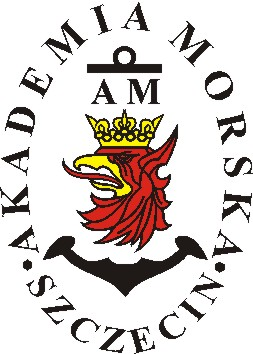 